Escola Municipal de Educação Básica Alfredo Gomes.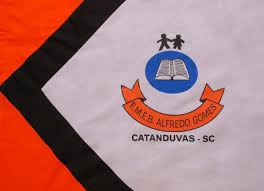 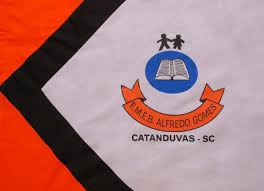 Diretora: Ivania Nora  Assessora Técnica Pedagógica: Simone CarlAssessora Técnica Administrativa: Tania Nunes  Turma: 3º ano Professora: Ana Andréia Bortese Silvestri (O TEXTO PRECISA SER COPIADO)Atividade de Artes: TEXTURAS (TÉCNICA DE FROTTAGE)ATIVIDADE PARA SEMANA DE 29/06 A 03/07Ao passar os dedos sobre superfície percebemos se são ásperos, lisos, ondulado...não é mesmo? Se tocarmos a casca de um abacaxi vamos sentir aspereza; sobre um pedaço de algodão vamos perceber maciez. E no desenho?Vamos utilizar na aula desta semana uma técnica para podermos sentir a textura no papel!FROTTAGE:  A palavra “Frottage” é de origem francesa - frotter, que significa “esfregar”.São efeitos que podemos dar a um desenho, mas utilizando texturas já prontas.Para fazer a FROTTAGE precisamos de uma folha de papel, colocar ela sobre uma superfície, que pode ser: madeira, chão com piso áspero, tecido, folhas, moedas, etc, e com lápis de cor macio ou giz de cera inclinado, sempre usando a mesma pressão pintar o papel capturando a textura do objeto.Quanto mais forte a pressão e a cor do lápis, diferentes texturas irão se formando.Exemplos: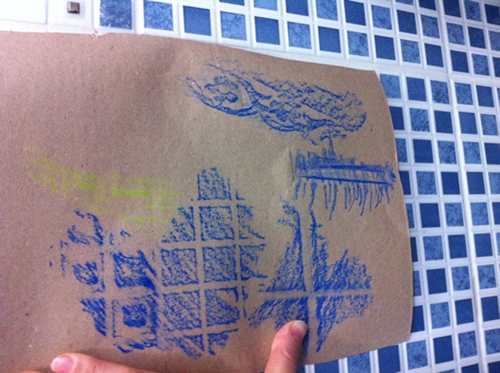 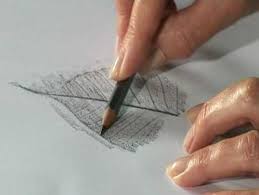 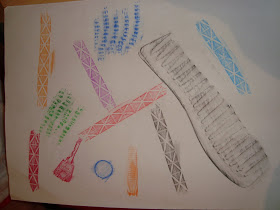 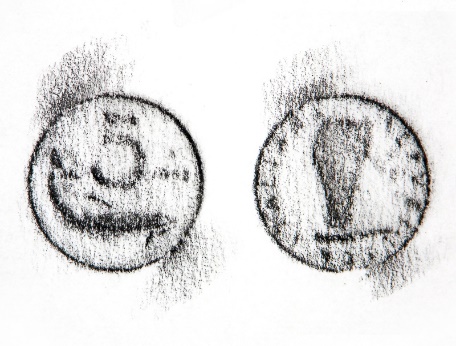 Atividade Prática: Procure pela sua casa Texturas diversas e utilize a técnica da Frottage para passar 7 texturas para o papel! 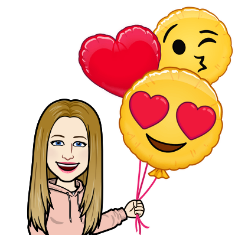 